Formulaire de soumission pour les Mémoires de la Conférence ARNA 20191. Langue de présentation:2. Titre de présentation:  3. Nom de l'auteur et affiliation par ordre de préférence (en commençant par le Auteur principal):  4. Coordonnées de l'auteur principal (courriel et téléphone):  5. Mots-clés (3 à 6 mots pour identifier les sujets):  6. Type de soumission : 7. Format de présentation :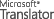 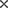 OriginalARNA 2019 Conference Proceedings Submission FormEspagnolAnglaisPortugaisFrançais          Présentation de l'article : choisissez l'un des éléments suivants :          Présentation de l'article : choisissez l'un des éléments suivants :Recherches empiriques terminéesRecherche empirique en coursRapport d'initiative ou de projet communautaireDocument théorique ou conceptuelPrésentation du SymposiumRésumé de la session de l'atelierPrésentation de l'afficheCommunauté de recherche - action (ARC)APA 6e EditionMLA 8e EditionChicago / Turabian 7e Edition